КРАТКИЙ ОБЗОР ВТОРИЧНОГО РЫНКА ЖИЛОЙ НЕДВИЖИМОСТИ Г. СУРГУТА ЗА МАРТ 2017 Г. 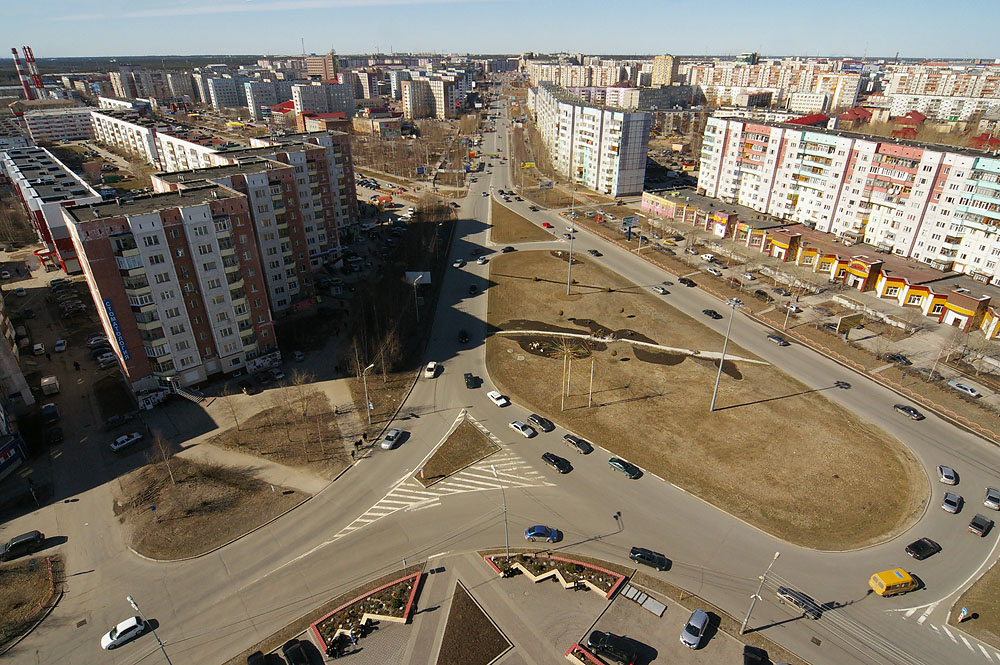 ОСНОВНЫЕ ВЫВОДЫОбъем предложения в марте 2017 года составил 4030 квартир;Наибольшим спросом в марте 2017 года пользуются двухкомнатные квартиры (36,1%); Удельная цена предложения в марте 2017 г. на вторичном рынке жилой недвижимости г. Сургута составила 69439 руб./кв. м. По сравнению с аналогичным периодом прошлого года снижение цены за квадратный метр составило 1822 рублей (2,56%);Среди районов максимальную удельная цену имеет Центральный - 72060 руб./кв. м;Средняя площадь проданных в марте квартир на вторичном рынке составила 53 кв. м;Наибольшей популярностью у населения города Сургут пользуются панельные дома. Анализ предложения на вторичном рынке г. Сургута за март 2017 г.Предложение вторичного рынка жилой недвижимости в марте 2017 г.  составило 4030 квартир (исключая квартиры за чертой города и другие типы: пансионаты, общежития, коммунальные квартиры, а также малоэтажное строительство). Лидирующие позиции в рейтинге по предложению занимают двухкомнатные и однокомнатные квартиры, их доля составила 36,1% и 30,1% соответственно. Минимальная доля приходится на многокомнатные квартиры – 10,1%. Рис. 1.1. Структура предложения по количеству комнатСтруктура предложения по районам значительно не изменилась. Все так же наибольшей популярностью пользуются Центральный и Северный жилые районы, здесь сосредоточено 30,4% и 27,9% от общего объема предложения соответственно. На Восточный и Северо-Восточный районы приходится 24,3% и 16,7%, соответственно. Самый малый объем предложения сосредоточен в Северном промышленном районе – 0,6%. Рис. 1.2. Структура предложения по районамАнализ ценовой ситуации на вторичном рынке г. Сургута за март 2017 г.Удельная цена предложения в марте 2017 г. на вторичном рынке жилой недвижимости г. Сургута составила 69439 руб./кв. м, что на 622 руб. (0,89%) ниже чем в предыдущем месяце. По сравнению с аналогичным периодом прошлого года снижение цены за квадратный метр составило 1822 рублей (2,56%).Рис. 2.1. Динамика удельной цены предложения на вторичном рынке жилой недвижимостиНаибольшая средняя цена предложения по количеству комнат в марте 2017 года приходится на однокомнатные квартиры (73100 руб./кв. м). Удельная цена двухкомнатных и трёхкомнатных квартир сложилась на отметках 69048 руб./кв. м и 67497 руб./кв. м, соответственно.  Наименьшую цену среди всех типов квартир имеют многокомнатные квартиры – 64466 руб./кв. м.   Рис. 2.2. Удельная цена предложения по количеству комнатСреди районов максимальную удельная цену имеет Центральный, в марте 2017 года она составила 72060 руб./кв. м. Удельная цена предложения в Северо-Восточном и Северном жилом районах сложилась на отметках 71049 руб./кв. м и 68524 руб./кв. м соответственно.Самая низкая цена у квартир, расположенных в Северном промышленном районе (58339 руб./кв. м).Рис. 3.3. Удельная цена предложения по районамАнализ продаж на вторичном рынке г. Сургута за март 2017 г.Лидирующие позиции по продажам занимают двухкомнатные квартиры, их доля составила 48,2% от общего объема. Доля однокомнатных квартир составляет 32,1%. На последнем месте находятся многокомнатные квартиры, их доля – 4,5% от общего объема продаж.Средняя площадь проданных в январе квартир на вторичном рынке составила 53 кв. м.Рис. 3.1. Структура продаж по количеству комнатПриложение 1. Числовая пространственно-параметрическая модель вторичного рынка г. Сургута за март 2017 г.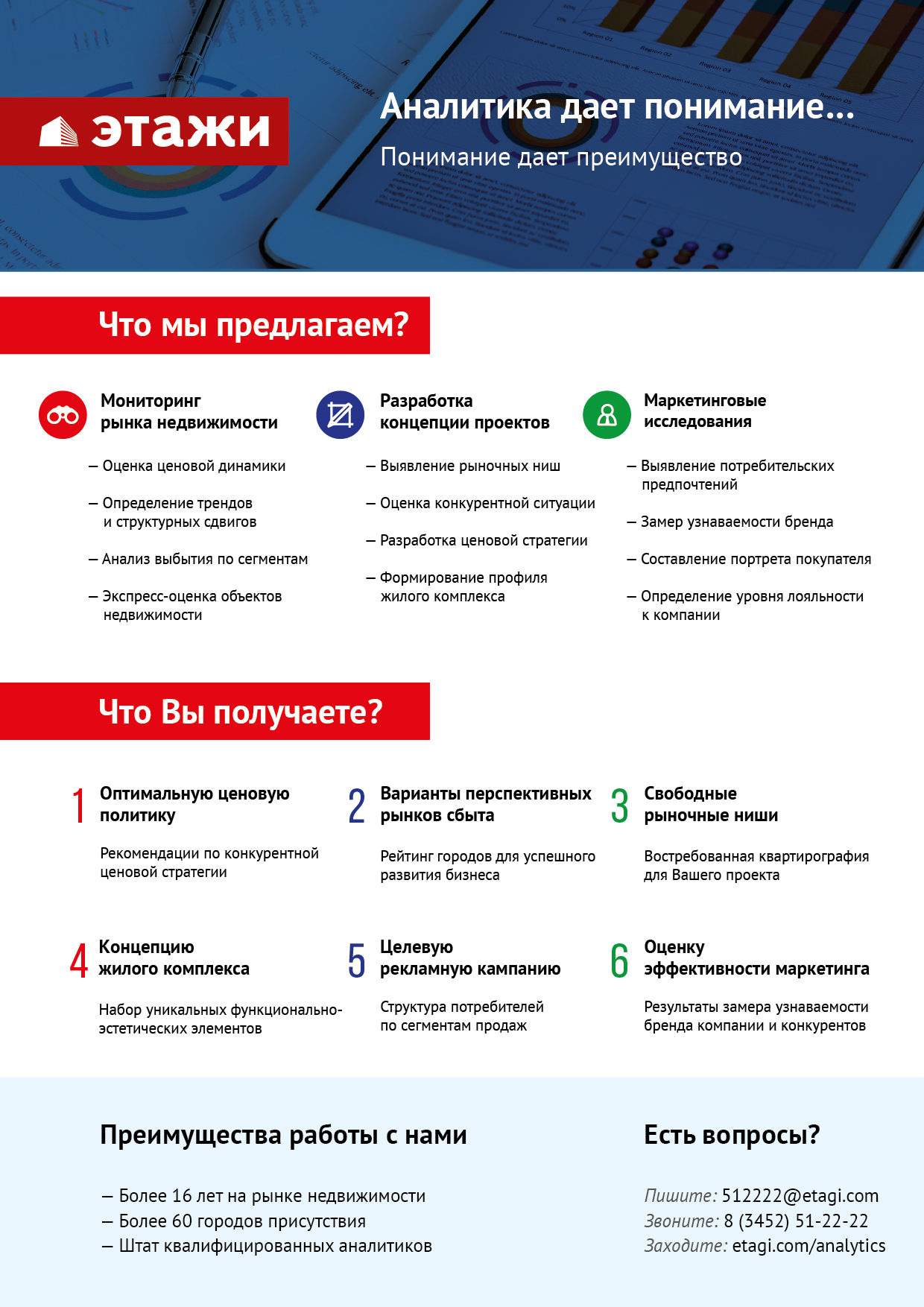 Номер столбцаПоказатель1Объем выборки, шт.2Средняя цена, тыс. руб.3СКО, тыс. руб.4Погрешность, тыс. руб.5Погрешность, %6Минимум, тыс. руб.7Максимум, тыс. руб.8Медиана, тыс. руб.9Средняя площадь, кв. м10СКО, кв. м11Погрешность, кв. м12Погрешность, %13Минимум, кв. м14Максимум, кв. м15Медиана, кв. м16Удельная цена, руб./кв. м17СКО, руб./кв. м18Погрешность, руб./кв. м19Погрешность, %20Минимум, руб./кв. м21Максимум, руб./кв. м22Медиана, руб./кв. м23Средневзвешенная, руб./кв. мКол-во комн.Тип домостроения1234567891011121314151617181920212223ВсеВсе403042331824581,37135019300380061,3523,950,761,2420,00256,0057,0069439102803270,47375001048956863969002ВсеКирпичное576517525982194,22167018000450069,7430,642,583,7024,40256,0063,45741251367411511,55314841214297322274201ВсеМонолитное369523129033065,84175019300449569,2431,823,354,8420,90250,0064,00746161308813781,85471911153857281075554ВсеПанельное291339371388521,32135013400370058,4420,210,751,2920,00190,0055,006817591123400,5040000971436774267364ВсеБлочное172471418392846,02135012000435070,0026,804,135,9128,00142,0069,00682161147717712,603750010342566964673381-комн.Все12152937672391,3313506900290040,398,300,481,1920,0079,0042,007310091555320,734720310300472500727141-комн.Кирпичное18832898861313,9916705700310042,689,391,393,2624,4076,0042,0076773980014531,895355410833375658770441-комн.Монолитное13532438811554,7717506900310043,409,081,593,6720,9076,0043,70749281151720202,705432610909173171747221-комн.Панельное8582814520361,2813505600285039,427,520,521,3220,0063,6042,007201782695710,79500009714371429713751-комн.Блочное34309091832010,3413505100310041,9411,323,949,4028,0079,0042,00736371208342075,71472039976273954736762-комн.Все145639421011541,3616009700380056,9411,030,581,0329,90120,0055,806904892434900,714000010073368519692392-комн.Кирпичное175482415412354,87256010000440064,7712,461,902,9337,00104,2063,00736481350920602,805138911764771154744832-комн.Монолитное122490313012384,8526009700465066,7911,832,163,2343,00114,6065,10730141139420802,855090910672571875734172-комн.Панельное11033714740451,2116907900370054,558,860,540,9929,9090,6054,006817482605030,74422709285767890680882-комн.Блочное564377162144110,0818008300400061,9218,965,168,3330,20120,0056,00700581090629684,244545510342569565706913-комн.Все951536618391202,25210019000490078,6018,211,191,5246,00189,0072,2067497111507301,083148410909165476682693-комн.Кирпичное155680826204256,24210017000646090,0222,273,614,0157,70164,1087,00742791632026473,563148413097371057756253-комн.Монолитное90707226155587,88374016000630092,3921,954,685,0762,50168,0084,00756511671835644,714742612598471875765393-комн.Панельное64748421225972,01216011400460073,8113,531,071,4551,80146,0072,006535186156841,05412219500064356656003-комн.Блочное59532114633887,2831009600480081,5219,085,056,2046,00142,0073,3065302984626083,9937897923086541965274Много-комн.Все408652126492644,05290019300570099,5527,362,732,7458,70256,0088,95644661148611441,78268661014666326765503Много-комн.Кирпичное588063367298112,173600180006400118,2737,4210,008,4570,80256,00110,00669741567441896,25416671200006438468176Много-комн.Панельное305587616171873,18290013400550092,4717,722,052,2158,70190,0088,0063136913210541,6742923899106250063548Много-комн.Блочное236339212790714,313600120005900104,5525,9611,0710,5960,00137,00108,00613511400059709,7326866923086296360634